Б Ъ Л Г А Р С К А   А К А Д Е М И Я   Н А   Н А У К И Т Е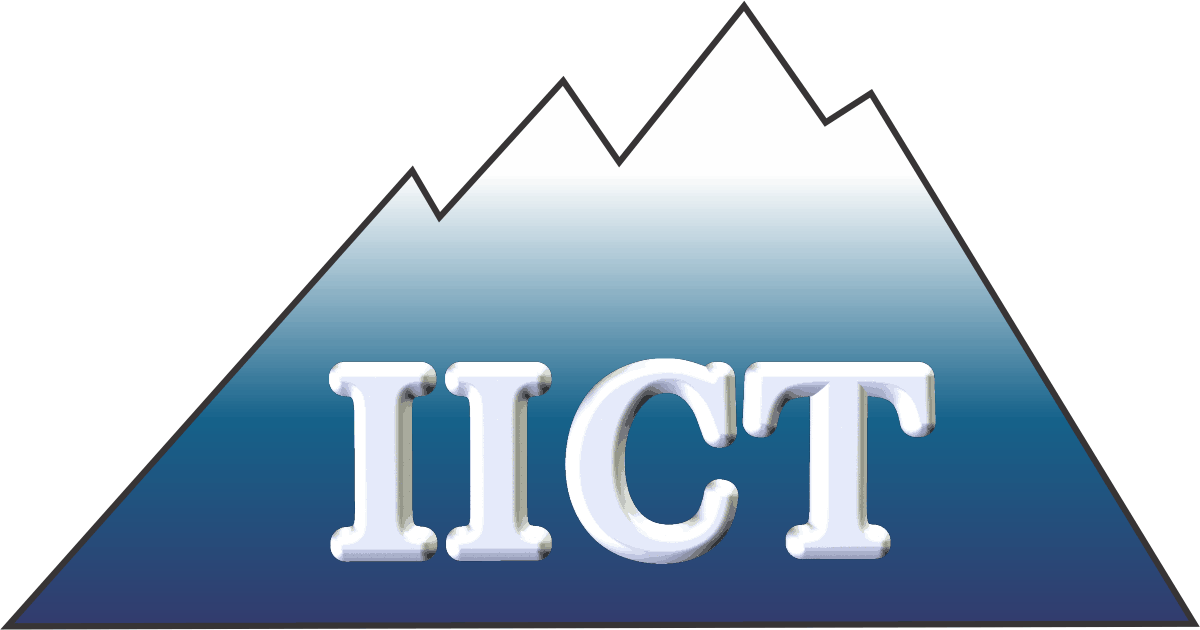 ИНСТИТУТ ПО ИНФОРМАЦИОННИ И КОМУНИКАЦИОННИ ТЕХНОЛОГИИП Р О Т О К О Л№ 1	Днес, ??.??.???? г., научното жури, утвърдено от Научния съвет на ИИКТ на ??.??.???? г. (протокол № ??) и определено със заповед № ??/??.??.???? г. на директора на ИИКТ, за провеждане на процедурата за присъждане на научната степен “доктор на науките” на ??????? (трите имена на дисертанта) за дисертацията „???????”, по професионално направление ????????????, в състав:академична длъжност, научна степен, трите имена – местоработаакадемична длъжност, научна степен, трите имена – местоработаакадемична длъжност, научна степен, трите имена – местоработаакадемична длъжност, научна степен, трите имена – местоработаакадемична длъжност, научна степен, трите имена – местоработаакадемична длъжност, научна степен, трите имена – местоработаакадемична длъжност, научна степен, трите имена – местоработапроведе първото си заседание.	След проведените обсъждания, Научното жури (единодушно)Р Е Ш И:	1. Избира за свой председател ??????.	2. Допуска до оценяване ????? (трите имена), тъй като отговаря на минималните изисквания на ИИКТ.	3. Определя за рецензенти ????, ????? и ????.	Съгласно чл. 7, ал. 10 от Правилника за специфичните условия за придобиване на научни степени и за заемане на академични длъжности в ИИКТ-БАН членовете на научното жури трябва да представят рецензиите и становищата си на български и английски език в срок до ??.??.???? г. в 1 екз. на хартия, подписани със син химикал и запечатани в плик, лично или по пощата, като се регистрират с входящ номер в деловодството на ИИКТ.						ПРЕДСЕДАТЕЛ:								/???????????/